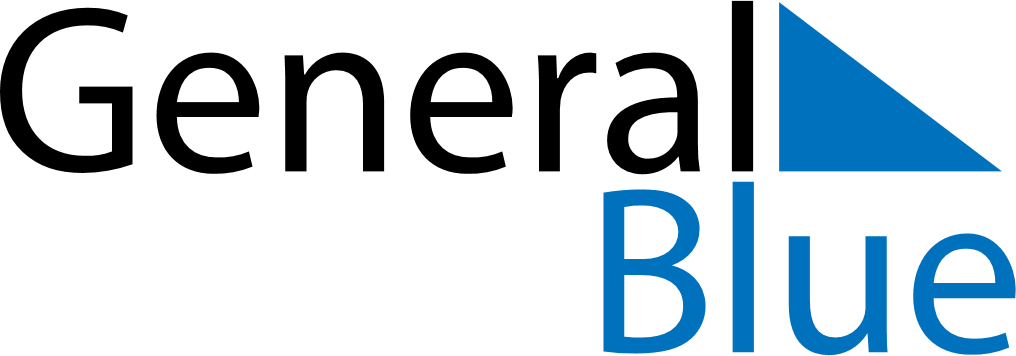 April 2030April 2030April 2030ReunionReunionSundayMondayTuesdayWednesdayThursdayFridaySaturday123456789101112131415161718192021222324252627Easter Monday282930